INDICAÇÃO Nº 2370/2018Sugere ao Poder Executivo Municipal que proceda ao conserto de buraco do DAE na Rua Padre Vitório Freguglia defronte o Bloco 1170 no Conjunto Habitacional Roberto Romano.  (A)Excelentíssimo Senhor Prefeito Municipal, Nos termos do Art. 108 do Regimento Interno desta Casa de Leis, dirijo-me a Vossa Excelência para sugerir ao setor competente que proceda ao conserto de buraco do DAE na Rua Padre Vitório Freguglia defronte o Bloco 1170 no Conjunto Habitacional Roberto Romano.  Justificativa:Fomos procurados por moradores das proximidades solicitando essa providencia, pois, da forma que se encontra está causando transtornos e riscos de acidentes.Plenário “Dr. Tancredo Neves”, em 16 de Março de 2018.José Luís Fornasari                                                  “Joi Fornasari”                                                    - Vereador -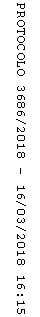 